How do I create a Discussion as an instructor?https://community.canvaslms.com/docs/DOC-1977 As an instructor, you can create a discussion for your course. Open Discussions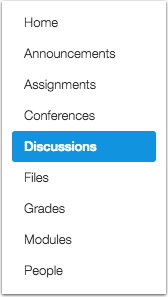 Add Discussion—Click the Add Discussion button.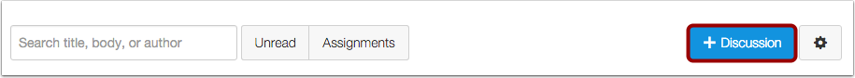 Create Discussion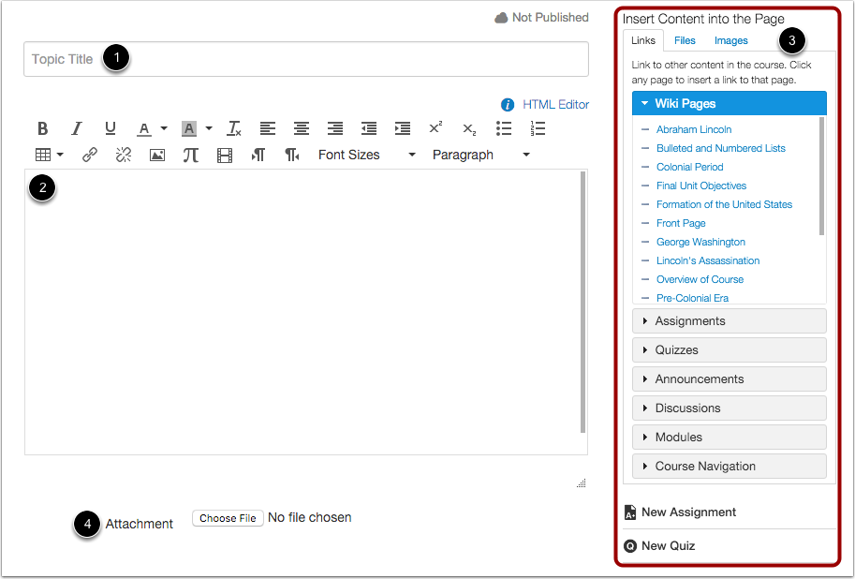 In the Title field [1], create a title for your discussion. Use the Rich Content Editor [2] to create content for your discussion. You can also add links, files, and images to the discussion using the content selector [3].You can also add an attachment to your discussion by clicking the Choose File button [4].Add Discussion Options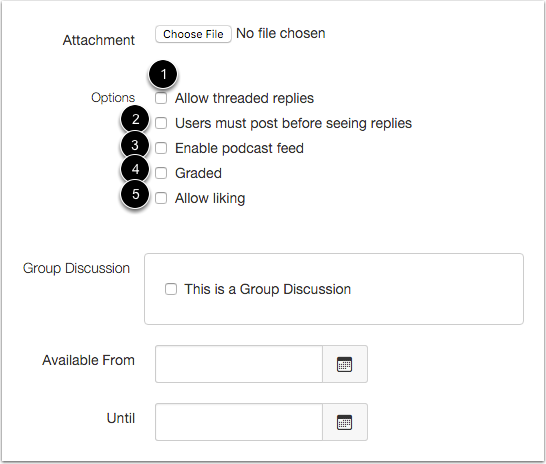 By default, discussions are created as focused discussions. To create a threaded discussion, click the Allow threaded replies checkbox [1]. Learn more about focused and threaded discussions. To require users to reply to the discussion before they can see any other replies, click the Users must post before seeing replies checkbox [2].To enable a discussion podcast feed, click the Enable podcast feed checkbox [3].To create a graded discussion, click the Graded checkbox [4].To allow students to like discussion replies, click the Allow liking checkbox [5].To make the discussion be a group discussion, click the This is a Group Discussion checkbox.To make your discussion available on a specific date or during a specific date range, enter the dates in the Available From and Until fields, or click the calendar icons to select dates.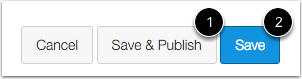 Save and PublishIf you are ready to publish your discussion, click the Save & Publish button [1]. If you want to create a draft of your discussion and publish it later, click the Save button [2]. When your discussion is saved in a draft state, you can return to the page and publish it at any time by clicking the Publish button.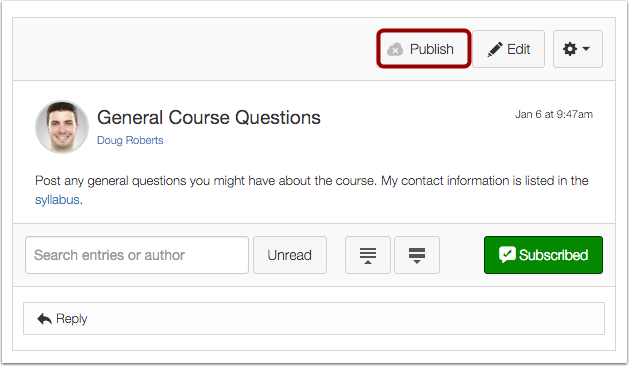 View Discussion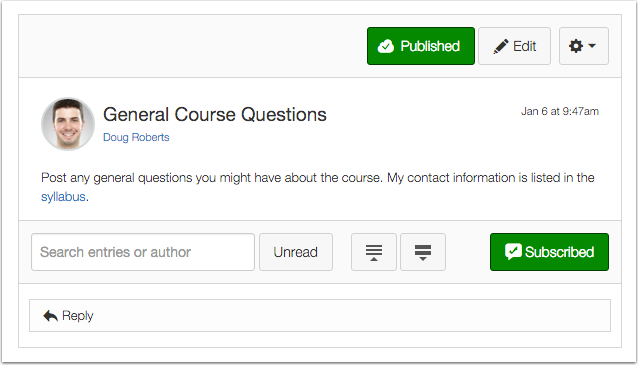 